ОТЧЁТ  ОБ  ИСПОЛНЕНИИ  МУНИЦИПАЛЬНОГО  ЗАДАНИЯ  МБДОУ «ДЕТСКИЙ САД № 37»за 4 квартал 2018 г.Показатели, характеризующие качество муниципальной услуги: Реализация  основных   образовательных   программ  дошкольного  образованияПоказатели, характеризующие объем муниципальной услуги: Реализация основных  образовательных  программ	дошкольного образованияОТЧЁТ  ОБ  ИСПОЛНЕНИИ  МУНИЦИПАЛЬНОГО  ЗАДАНИЯ  МБДОУ «ДЕТСКИЙ САД № 37»за 4 квартал 2018г.Показатели, характеризующие качество муниципальной услуги: Присмотр и уходПоказатели, характеризующие объем муниципальной услуги: Присмотр и уходЗаведующий  МБДОУ «Детский сад № 37» 				Э.А. Митрофанова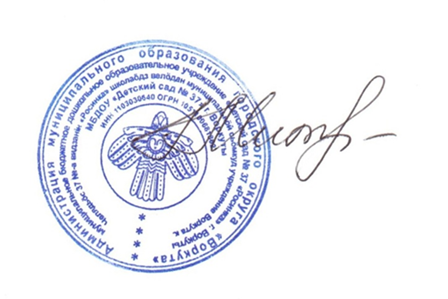 Администрация муниципального образования городского округа «Воркута»МУНИЦИПАЛЬНОЕ БЮДЖЕТНОЕ ДОШКОЛЬНОЕ ОБРАЗОВАТЕЛЬНОЕ УЧРЕЖДЕНИЕ «ДЕТСКИЙ САД  № 37 «РОСИНКА» г. ВОРКУТЫ«ЧЕЛЯДЬÖС   37 №-А ВИДЗАНIН «РОСИНКА» ШКОЛАÖДЗ  ВЕЛÖДАНМУНИЦИПАЛЬНÖЙ СЬÖМКУД УЧРЕЖДЕНИЕВОРКУТА К.Управление образованияНачальнику В.В.ШукюровойАдминистрация муниципального образования городского округа «Воркута»МУНИЦИПАЛЬНОЕ БЮДЖЕТНОЕ ДОШКОЛЬНОЕ ОБРАЗОВАТЕЛЬНОЕ УЧРЕЖДЕНИЕ «ДЕТСКИЙ САД  № 37 «РОСИНКА» г. ВОРКУТЫ«ЧЕЛЯДЬÖС   37 №-А ВИДЗАНIН «РОСИНКА» ШКОЛАÖДЗ  ВЕЛÖДАНМУНИЦИПАЛЬНÖЙ СЬÖМКУД УЧРЕЖДЕНИЕВОРКУТА К.Управление образованияНачальнику В.В.Шукюровой. Воркута, ул.Снежная,д.12тел. 3-36-82, тел. 3-14-97ИНН/КПП 1103030640/110301001ОГРН 1051100681862http://rosinka37.ucoz.rue-mail-vorkrosinka37@rambler.ruот 28.12.2018№ 607/01 - 30Наименование показателяЕдиницаизмеренияЗначение, утверждённое в муниципальном задании на отчётный периодФактическое значение за отчётный периодХарактеристика причин отклонения от запланированных значенийИсточник информации о фактическом значении показателяПолнота реализации основной образовательной программы%100100-Журналы всех возрастных группУдовлетворённость населения качеством и доступностью дошкольного образования%9595-Приказ МБДОУ от 21.12.2018№ 185/01-20 «Об итогах проведения  анкетирования среди родителей (законных представителей) воспитанников;  Укомплектованность педагогическими кадрами%100100-Штатное расписание МБДОУ «Детский сад № 37», табель выходов сотрудников МБДОУ.Доля своевременно устранённых учреждением нарушений, выявленных в результате проверок органами исполнительной власти субъектов Российской Федерации, осуществляющими функции по контролю и надзору в сфере образования%100100--Наименование показателяЕдиницаизмеренияЗначение, утверждённое в муниципальном задании на отчётный периодФактическое значение за отчётный периодХарактеристика причин отклонения от запланированных значенийИсточник информации о фактическом значении показателяФедеральный государственный образовательный стандартчеловек134139Табель посещаемостиНаименование показателяЕдиницаизмеренияЗначение, утверждённое в муниципальном задании на отчётный периодФактическое значение за отчётный периодХарактеристика причин отклонения от запланированных значенийИсточник информации о фактическом значении показателяПредоставление бесплатного дошкольного образованиячеловек134139Табель посещаемостиУдовлетворённость населения качеством и доступностью дошкольного образования%9595-Приказ МБДОУ от 21.12.2018№ 185/01-20 «Об итогах проведения  анкетирования среди родителей (законных представителей) воспитанников;  Показатель пропущенных дней по болезни на 1 ребёнкадниЯсли:  23Сад:   17Дети сироты и дети, оставшиеся без попечения родителей от  3 лет до 8 лет- 23Ясли:1,5Сад:   1,71,1-Табель посещаемостиДоля своевременно устранённых учреждением нарушений, выявленных в результате проверок органами исполнительной власти субъектов Российской Федерации, осуществляющими функции по контролю и надзору в сфере образования%100100-Наименование показателяЕдиницаизмеренияЗначение, утверждённое в муниципальном задании на отчётный периодФактическое значение за отчётный периодХарактеристика причин отклонения от запланированных значенийИсточник информации о фактическом значении показателяЧисло обучающихсядетодниЯсли- 1278Сад- 3940Ясли- 1392Сад- 4368Табель посещаемостиЧисло обучающихсядетодниДети сироты и дети, оставшиеся без попечения родителей от  3 лет до 8 лет -82115Табель посещаемости